Grilled Cheese Sandwiches and Hot Dogs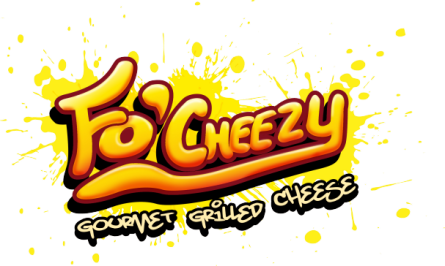 Fo’Cheezy – Our namesake.  Ain't nothing regular about it!  Made with real cheddar and mozzarella cheeses- 7Fo’Bacon -  3 strips of bacon, cheddar and mozzarella cheeses - 11Fo'Mac – Greatness of a Grilled Cheese and Mac n’ Cheese all in one - 10Make it a Bacon Mac grilled cheese for 3 bucks more.   Staff fav!Fo'SpinDip - Spinach, artichoke, onion, sweet pepper and asiago all shredded together with cream and mozzarella cheeses - 10  Fo’Shroom Melt- 3 kinds of Mushroom, spring onion, sundried tomatoes, mozzarella with a zest of lemon - 10Fo'Popper -  Roasted Jalapenos, cream cheese, mozzarella cheese, sweet corn, spring onion.  Tasty, Spicy and Messy!  (You've been warned) - 10Fo' Chic Pesto - Pulled chicken, basil, sundried tomato & mozzarella - 12Fo’ABC –  Our signature sandwich - Apple Butter, Bacon, Cheddar - 12GF bread and non-dairy cheese available  Viking Dog Nordic style - Pretzel bun - 11" hotdog - condiments - 11Lil' Dog - kids hotdog - white bun - choice of condiments - 7Fo' Dog - 11" wiener with a grilled cheese sandwich as the bun - 11Piggies in Blanket - 11" wiener - bacon - cheese - grilled tortilla - 12Roasted Red Pepper and Tomato Soup - 5